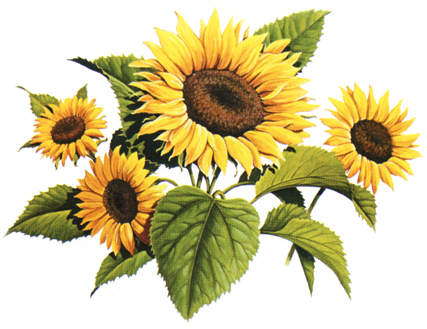                  Холодные закускиЩука, фаршированная     за 1кг                                                                       1850«Казацкий перекус»     ~ 350                                                                                                                                   870                           /Расклад из мясных деликатесов: буженина, рулет куриный, ростбиф, язык, хрен/«Богатый улов»     ~ 350/30                                                                                                                                       950                          /Рыбное ассорти: сёмга м/с, палтус х/к, нерка, эскалар пряного посола, сельдь/«Палітра сирів»    ~ 220/40                                                                                                                                  650                      /Тарелка сыров: Пармезан; Песто; Домашний жареный; сыр копчёный.                                                                                               Подается с виноградом, орешками и медом/Ассорти «С грядки»     ~ 300                                                                                                                                  360                    /Нарезка из свежих овощей: помидор, огурчик, сладкий перчик, зелень/«Закуска велика Украинска»     ~ 150/30                                                                                         540                   /Сало соленое, сало с мясными прослойками, солонина из говядины; подается с хреном/                                 Холодное азу из сердца     ~ 250                                                                                                             380                    /Закуска из сердца с овощами в томатном соусе/Заливное из курицы     за  1 кг                                                                                               720      Семужка слабой соли /собственного приготовления/     ~ 100/40/20                                   480 Селедочка пряного посола    ~ 100/60/40                                                                                                      280                                       /Сельдь филе, картофель обжаренный, лук, зелень/    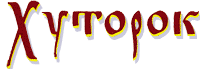    Крученики из баклажан     ~ 250/12                                                                                                                 300                           /Фаршируются помидорками, зеленью и сметаной/«Баклажани смаженi з часниковим соусом»   ~ 250/10                                                                    320                           /Обжаренные баклажаны с помидорками, кинзой, чесночком, пряностями и грецким орехом;                                          заправленные  сметанкой/Ассорти «Грибное лукошко»     ~ 350                                                                                             450                                /Разносол из маринованных грибочков/«Хуторской разносол»     ~ 450/20                                                                                                                        400            /Малосольные помидорки «черри», соленые бочковые огурчики,                                                                                                                                                     маринованные: стебель сельдерея, сладкий перчик,  чеснок, свекла и кабачок/ «Солiння  з   дiдусевого   погрiба»    ~ 350/20                                                                                            380                          /Соленые помидоры, соленые огурчики,  квашеная капуста с брусничкой, лук зеленый;                                                                                                      подается с ароматным подсолнечным маслом/Фруктовое ассорти      ~  500                                                                                                                                   550Фруктовая ваза     ~ 2кг                                                                                  1600Маслины /Оливки    ~ 100                                                                                                                                       270Лимончик      ~ 80                                                                                                                                                             110                                       Салаты             Салаты мясныенастоящий салат г-на Оливье, привезенный им из Франции специально для русского вкуса      ~ 220                                                                                                                                     460                                /Отварная говядина, краб, язык, обжаренное  куриное  филе,  бекон, соленый  огурчик,                                                    морковь, яйца, свежий огурчик, майонез, соус чили/«Купеческий» салат     ~ 250                                                                                                                                400                                        /Отварной язычок, куриное филе, ветчина,  обжаренный бекон, корнишон,                                                                                  помидор, сладкий перчик; подается с масляно-горчичной заливкой/Салат по-грузински с бараниной и черносливом     ~ 200                                                   540               /Баранина запечен., св. огурец,  яйцо, помидор, сладкий перец, чернослив, грецкий орех, соус  Ткемали/«Станичный» с копченостями     ~ 200                                                                                                      310                                /Карбонат п/к, курица копч., шампиньоны, корнишоны, лист салата, зелень, майонез/«Околица»     за 100гр                                                                                                                                                     180                                   /Отварной язык, сыр, корнишоны, яйцо, грецкий орех,  майонез/«Столичный»     за 100гр                                                                                                                              130                        /Отварная говядина, картофель, корнишоны, яйцо, горошек,  майонез/Гарный салат с копчёной куриной грудкой    за 100гр	                                  150                                          /Курица копченая, маринованные  грибочки, огурчик свежий,  яйца, лук ,майонезом /     	                                                      «Деревенский»     за 100гр                                                                                                                                 145                            /Отварная говядина, фасоль, морковь, корнишоны, лук, майонез, горчица зерновая/ Салаты рыбные и с морепродуктами«Рыбачка Соня»     ~ 200                                                                                                                                             730                         /Гребешок, креветка, мидии, кальмар, краб, помидорки черри, корнишон, лист салата.                                               Подается под пикантным соусом/«Днiпрянка»     ~ 200                                                                                                                                350                                                                                           /Овощной салат с малосольной семгой, подается с масляно – лимонной заправкой/«Заморский»     за 100гр                                                                                                                                     135                                    /Кальмар, краб. палочки, яйцо, солен.огурец, горошек, маслины, майонезный соус/Кальмар под майонезом     за 100гр                                                                                                        215Сельдь под «шубой»     за 100гр                                                                                                                    90 Салаты овощные «Греческий»     ~ 200                                                                                                                                                       310                         /Овощной салат с зеленью, маслинами и нежным творожным сыром /Салат с брокколи, яйцом и помидорами     за 100гр                                                                    120«Бабулин огород»       за 100гр                                                                                                                                    80                                        /Помидор, огурец, перец болгарский, лук репчатый; подается с ароматным подсолнечным маслом/Винегрет с квашеной капустой и грибами     за 100гр                                                             80                                      /Свекла, картофель, морковь, огурцы соленые,  грибы маринованные, зеленый горошек,                                                               капуста квашенная, лук репчатый, масло растительное, соль, лук зеленый, петрушка/                     Горячие  закускиГорячее ассорти из морепродуктов     ~ 500/30                                                                         2200                        /Креветка,  краб, гребешок, кальмар, трубач, мидия/Жаркое из морепродуктов     ~ 350                                                                                                           1120                       /Креветка, кальмар, гребешок, лук, морковь; готовится с добавлением устричного соуса/Гребешок, запеченный в беконе     ~ 220                                                                                                      790 «Золотые кольца» кальмара     ~ 200                                                                                                 410Галантин из курицы      за 1 кг                                                                  1400                            /Фаршируется на выбор рисом или гречкой с добавлением чернослива, грецкого ореха,                                                                сала, шампиньонов, обжаренного лука и специй/«Великий розковбас»     ~ 1кг /100                                                                                                                    1500                                     /Куриная, свиная, кровяная колбаса. Гарнируются маринадами собственного приготовления/Рулетики из говядины в беконе с зелёной фасолью     ~ 300                                             570Говяжьи ребра в соусе «Кальби»     ~ 350                                                                                    1600Ребра свиные в пряном соусе   ~ 450                                                                                             1200Жульен с морепродуктами     ~120                                                                                                        430Жульен с шампиньонами     ~ 140                                                                                                           220 Шашлычки куриные     ~ 150                                                                           210Котлетка куриная, рубленая       ~ 130                                                                                                      160Котлета «Княжеская» из лосося      ~ 100                                                   185Язык в белом соусе с грибами     ~ 230                                                              450Цветная капуста в кляре с розовым соусом     ~ 250/30                                                              220Брокколи и цветная капуста в сухарях     ~ 200/30                                           280                                       Гарниры                  Гратен из картофеля     ~ 200                                                                                 230Картофель, томленый в сметане с зеленью     ~ 200                                                                    150Картофель отварной со шкварками и обжаренным лучком   ~200/90            170Картофель отварной с маслом и зеленью     ~ 200                                                                           100«Картопля запечена з часником i розмарином»   ~ 210                                                  200                                                                                              /Картофель, запечённый с чесночком и ароматным розмарином/«Картопля староукраинская»   ~ 450                                                             540                     /Печёный картофель, фаршированный копчёным салом с домашним сыром и черным перцем/«Смачнее не бывает»   ~ 400                                                                            300   /Отварной картофель, фаршированный сальцем, запечённый до золотистого цвету/Картофель фри:                                                       дольки     ~ 200                                                                                                              200                                                      соломка     ~ 200                                                                                                            180                                                     молодой     ~ 200                                                                                                             200Картофельное пюре     ~ 150/5                                                                                                                               100Рис, с обжаренными овощами     ~ 200                                                                                                           110Овощи - гриль     ~ 300/5                                                                                                                                               430                            /Баклажан, кабачок, сладкий перец,  помидор, шампиньон, лук репчатый, чеснок, соус «Песто»/                        Горячие блюда                          Поросёнок  застольный           за 1кг                                                         3100                                                            /Нежнейший молочный поросёнок, запечённый до хрустящей корочки.                                                                                              Фаршируется поросёнок  корейкой, гречкой, черносливом и грибами. Подаётся с запечёнными овощами/«Забавы хуторские»     ~ 3кг                                                                                                                                5500                                                                                                 /Мясное горячее ассорти на большой сковороде: рулька запеченная; колбасы: свиная, баранья, куриная и «кровянка»; ребрышки бараньи; ребрышки свиные; крылышки куриные. Гарнируется обжаренным  картофелем, маринованными овощами, початками кукурузы и зеленью. Подается с соусом «Барбекю» и «Шашлычным»/Ростбиф с чесночком и розмарином     за 1 кг                                                                                    3900                                  /Говяжья вырезка шпигованная чесночком и розмарином. Подается с соусом «Наршараб»/Жаркое из говядины с грибами     за 1кг                                                         2300                                       /Говядина с  грибами и овощами в томатном соусе/Ростбиф в тесте   за 1кг                                                                                                      3250                  Свинина, запечённая с грушей и тимьяном   за 1 кг                                                   2500                      Свинина духовая  с соусом из чернослива     за 1кг                                            2400                                                                      *                                 с грибным соусом      за 1кг                                           2500                  Рулет из свиной корейки с грибным жюльеном     за 1 кг                              2500                       Ножка барашка, шпигованная чесночком и тимьяном     за 1кг                              2900                                     /Подается с виноградным соусом/Утка в яблоках     за 1кг                                                                                2150                                    /Фаршируется  тыквой, морковью и черносливом/Куриный рулет, чинённый брокколи и сыром   за 1кг                                2000Семга, фаршированная шпинатом и крабом     за 1 кг                                    3000                            /Филе семги фаршируется шпинатом и крабом в сливках/Нерка, фаршированная грибами и кальмаром     за 1 кг                                  2500                             /Филе нерки фаршируется жульеном из шампиньонов с кальмаром/Стейк из палтуса     за  1кг                                                                                                                          4000Стейк из нерки с лимонным соусом     за  1кг                                                                                2940Кальмар гриль     за 1кг                                                                                                                                   2500     БанкетноеМеню                       Пироги и тортыКурник с курицей и грибами     ~ 600/100 гр                                                                                     950Курник с рыбой и шпинатом     ~500/15гр                                                    950Маковый пирог   ~1,3 кг                                                                                                                                             2800                                                       Торт «Наполеон»    за 1кг                                                                                                                      1000Домашний сырный пирог   ~2,2 кг                                                                                                                  3400 Каравай     за 1кг                                                                                                   1000 Торты свадебные     за 1кг                                            1.Бисквит, песочное тесто, слоёное тесто с начинками творожными со свежими и                              консервированными фруктами,  сливочными и масляными кремами     - от 15002.Формовые торты с покрытием из мастики и марципана     - от 20003.Сложносоставные торты с фигурками ручной лепки и велюром из шоколада    - от 3000                    Заказы принимаются не позднее, чем за 7 дней до банкета